      Резюме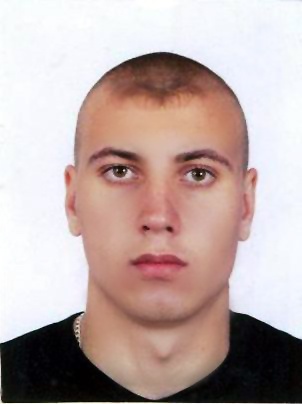 Ф.И.О.:  Бок Игорь ВалентиновичАдрес: г. Костанай, ул. Строительная 10А кв.29    Прописка: Костанайская обл. Карабалыкский  район  с. ОктябрьскоеТелефон: дом. 21-19-69  сот.87029411333Дополнительная        информация:          Водитель категории «В, С». Имеется удостоверение                                                                   охранника   Последнее  место                 работы:         ТОО «Цветная» сотрудник внутренней безопасностиОбщая информация:Дата рожденияНациональностьПолСемейное положениеГражданство30 ноября 1988г.ПолякМужскойНе женатРеспублика КазахстанОбразование:Специальность:Среднее:Среднетехническое. Программист, водитель категории «В, С» 1995-2004 Славянская средняя школа Карабалыкского района. Среднетехническое. Программист, водитель категории «В, С» 1995-2004 Славянская средняя школа Карабалыкского района. Среднеспециальное:Владение языками:2004-2008 Костанайский технико-экономический колледж.Русский в совершенстве. Английский,  казахский со словарем.2004-2008 Костанайский технико-экономический колледж.Русский в совершенстве. Английский,  казахский со словарем.Личные качества:Ответственность, целеустремленность, легкообучаемость,  коммуникабельность,  способность к обучению, доброжелательность, трудолюбие, без вредных привычек.Ответственность, целеустремленность, легкообучаемость,  коммуникабельность,  способность к обучению, доброжелательность, трудолюбие, без вредных привычек.